ZPRAVODAJSEVEROČESKÁ DIVIZE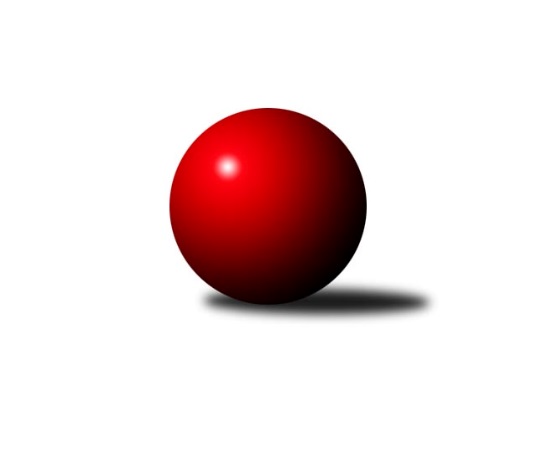 Č.22Ročník 2018/2019	30.3.2019Nejlepšího výkonu v tomto kole: 2672 dosáhlo družstvo: TJ Dynamo Liberec BVýsledky 22. kolaSouhrnný přehled výsledků:SK Děčín	- TJ KK Louny	2:6	2436:2567	4.0:8.0	29.3.TJ Dynamo Liberec B	- TJ Jiskra Nový Bor	6:2	2672:2590	8.0:4.0	29.3.TJ Kovostroj Děčín	- TJ VTŽ Chomutov	3:5	2554:2583	4.5:7.5	30.3.SK Plaston Šluknov	- SKK Bohušovice B	2:6	2462:2563	5.0:7.0	30.3.TJ Bižuterie Jablonec n. N.	- TJ Doksy	7:1	2557:2392	9.0:3.0	30.3.Tabulka družstev:	1.	TJ Jiskra Nový Bor	20	15	1	4	103.0 : 57.0 	133.0 : 107.0 	 2578	31	2.	SKK Bohušovice B	20	13	2	5	98.5 : 61.5 	131.0 : 109.0 	 2565	28	3.	TJ VTŽ Chomutov	20	14	0	6	92.0 : 68.0 	137.5 : 102.5 	 2572	28	4.	TJ Bižuterie Jablonec n. N.	20	13	1	6	99.0 : 61.0 	140.5 : 99.5 	 2560	27	5.	TJ Doksy	20	10	3	7	88.5 : 71.5 	128.5 : 111.5 	 2514	23	6.	SK Skalice	20	9	2	9	80.5 : 79.5 	113.5 : 126.5 	 2471	20	7.	TJ Dynamo Liberec B	20	9	0	11	75.0 : 85.0 	111.5 : 128.5 	 2494	18	8.	TJ KK Louny	20	8	1	11	77.5 : 82.5 	116.0 : 124.0 	 2525	17	9.	SK Plaston Šluknov	20	7	1	12	75.0 : 85.0 	122.5 : 117.5 	 2488	15	10.	TJ Kovostroj Děčín	20	5	0	15	54.5 : 105.5 	102.0 : 138.0 	 2496	10	11.	SK Děčín	20	1	1	18	36.5 : 123.5 	84.0 : 156.0 	 2408	3Podrobné výsledky kola:	 SK Děčín	2436	2:6	2567	TJ KK Louny	Kamila Ledwoňová	 	 200 	 178 		378 	 0:2 	 412 	 	204 	 208		Václav Valenta ml.	Ivan Novotný	 	 178 	 198 		376 	 0:2 	 449 	 	230 	 219		Miloš Chovanec	Miloslav Plíšek	 	 241 	 201 		442 	 1:1 	 437 	 	216 	 221		Patrik Lojda	Pavel Čubr	 	 209 	 196 		405 	 1:1 	 437 	 	200 	 237		Jitka Rollová	Martin Ledwoň	 	 218 	 191 		409 	 0:2 	 437 	 	219 	 218		Radek Jung	Radek Mach	 	 206 	 220 		426 	 2:0 	 395 	 	193 	 202		František Pfeiferrozhodčí: Radek MachNejlepší výkon utkání: 449 - Miloš Chovanec	 TJ Dynamo Liberec B	2672	6:2	2590	TJ Jiskra Nový Bor	Vojtěch Trojan	 	 242 	 217 		459 	 1:1 	 464 	 	238 	 226		Martin Kortan	Ludvík Szabo	 	 237 	 232 		469 	 2:0 	 416 	 	203 	 213		Alena Dunková	Monika Wajsarová	 	 210 	 210 		420 	 2:0 	 405 	 	201 	 204		Michal Gajdušek	Jan Holanec st.	 	 207 	 197 		404 	 0:2 	 428 	 	215 	 213		Petr Kout	Ladislav Wajsar ml.	 	 227 	 232 		459 	 2:0 	 439 	 	214 	 225		Petr Kohlíček	Anton Zajac	 	 243 	 218 		461 	 1:1 	 438 	 	214 	 224		Lenka Kohlíčkovározhodčí: Žežulka RomanNejlepší výkon utkání: 469 - Ludvík Szabo	 TJ Kovostroj Děčín	2554	3:5	2583	TJ VTŽ Chomutov	Tomáš Mrázek	 	 205 	 218 		423 	 0:2 	 444 	 	221 	 223		Ondřej Šmíd	Pavel Piskoř	 	 222 	 212 		434 	 1.5:0.5 	 416 	 	222 	 194		Karel Valeš	Adéla Exnerová	 	 214 	 214 		428 	 2:0 	 388 	 	190 	 198		Arnošt Filo	Petr Staněk	 	 205 	 184 		389 	 0:2 	 428 	 	214 	 214		Stanislav Šmíd st.	Ladislav Bírovka	 	 205 	 226 		431 	 1:1 	 423 	 	222 	 201		Robert Suchomel st.	Tomáš Novák	 	 209 	 240 		449 	 0:2 	 484 	 	240 	 244		Stanislav Šmíd ml.rozhodčí: Petr StaněkNejlepší výkon utkání: 484 - Stanislav Šmíd ml.	 SK Plaston Šluknov	2462	2:6	2563	SKK Bohušovice B	Petr Vajnar	 	 234 	 184 		418 	 1:1 	 426 	 	210 	 216		Martin Perníček	Zdeněk Jonáš	 	 217 	 202 		419 	 2:0 	 392 	 	210 	 182		Ladislav Koláček	Jan Sklenář	 	 198 	 198 		396 	 0:2 	 445 	 	230 	 215		Roman Filip	Eliška Marušáková	 	 190 	 207 		397 	 0:2 	 431 	 	204 	 227		Milan Slabý	Václav Kořánek	 	 206 	 182 		388 	 0:2 	 443 	 	226 	 217		Radek Šípek	Radek Marušák	 	 232 	 212 		444 	 2:0 	 426 	 	219 	 207		Jaroslav Chvojkarozhodčí: Jonáš ZdeněkNejlepší výkon utkání: 445 - Roman Filip	 TJ Bižuterie Jablonec n. N.	2557	7:1	2392	TJ Doksy	Jan Zeman	 	 218 	 204 		422 	 1:1 	 448 	 	217 	 231		Jiří Pádivý	Zdeněk Vokatý	 	 197 	 218 		415 	 2:0 	 350 	 	191 	 159		Jiří Kucej	Miloš Holý	 	 253 	 210 		463 	 2:0 	 383 	 	174 	 209		Josef Březina	David Vincze	 	 207 	 206 		413 	 2:0 	 387 	 	188 	 199		Jaroslava Vacková	Václav Vlk	 	 213 	 222 		435 	 1:1 	 432 	 	203 	 229		Jiří Klíma st.	Jiří Pachl	 	 225 	 184 		409 	 1:1 	 392 	 	197 	 195		Václav Paluskarozhodčí: Tůma JiříNejlepší výkon utkání: 463 - Miloš HolýPořadí jednotlivců:	jméno hráče	družstvo	celkem	plné	dorážka	chyby	poměr kuž.	Maximum	1.	Stanislav Šmíd  ml.	TJ VTŽ Chomutov	462.68	301.4	161.3	1.4	9/11	(522)	2.	Jiří Klíma  st.	TJ Doksy	453.90	309.5	144.4	3.5	10/11	(525)	3.	Patrik Lojda 	TJ KK Louny	451.20	304.6	146.7	2.7	8/11	(513)	4.	Radek Šípek 	SKK Bohušovice B	449.35	298.3	151.1	3.1	10/11	(530)	5.	Václav Paluska 	TJ Doksy	443.88	303.1	140.8	3.8	9/11	(496)	6.	Alena Dunková 	TJ Jiskra Nový Bor	443.04	298.5	144.6	3.5	11/11	(516)	7.	Václav Vlk 	TJ Bižuterie Jablonec n. N.	441.12	298.4	142.7	2.4	11/11	(486)	8.	Stanislav Šmíd  st.	TJ VTŽ Chomutov	439.86	294.2	145.7	3.5	9/11	(481)	9.	Robert Suchomel  st.	TJ VTŽ Chomutov	439.24	300.3	138.9	4.6	10/11	(495)	10.	Radek Jung 	TJ KK Louny	438.91	297.5	141.4	3.5	8/11	(489)	11.	Miloš Chovanec 	TJ KK Louny	438.63	293.5	145.1	5.7	9/11	(503)	12.	Martin Kortan 	TJ Jiskra Nový Bor	438.09	293.6	144.5	4.0	9/11	(472)	13.	Petr Kohlíček 	TJ Jiskra Nový Bor	437.45	295.6	141.9	4.9	11/11	(489)	14.	Pavel Jablonický 	TJ Kovostroj Děčín	434.02	300.3	133.7	5.9	9/11	(466)	15.	Roman Filip 	SKK Bohušovice B	433.77	297.8	136.0	4.7	11/11	(475)	16.	Jan Zeman 	TJ Bižuterie Jablonec n. N.	432.17	298.5	133.6	4.7	11/11	(464)	17.	Stanislav Rada 	TJ VTŽ Chomutov	432.04	286.6	145.5	6.9	9/11	(510)	18.	Zdeněk Vokatý 	TJ Bižuterie Jablonec n. N.	431.79	291.0	140.8	4.9	8/11	(467)	19.	Zdeněk Pecina  st.	TJ Dynamo Liberec B	431.68	288.2	143.5	4.6	8/11	(511)	20.	Zdeněk Pecina  ml.	TJ Dynamo Liberec B	430.04	294.1	135.9	5.2	9/11	(455)	21.	Ladislav Javorek  ml.	SK Skalice	429.84	293.9	136.0	6.8	11/11	(493)	22.	Radek Mach 	SK Děčín	429.15	294.1	135.0	4.3	11/11	(477)	23.	Ladislav Koláček 	SKK Bohušovice B	427.99	298.3	129.6	5.8	11/11	(474)	24.	Miroslav Pastyřík 	TJ Bižuterie Jablonec n. N.	427.93	295.6	132.4	6.0	9/11	(453)	25.	Jaroslav Chvojka 	SKK Bohušovice B	426.44	289.1	137.4	4.0	11/11	(449)	26.	Radek Marušák 	SK Plaston Šluknov	424.98	294.4	130.6	5.2	10/11	(476)	27.	Petr Kout 	TJ Jiskra Nový Bor	424.91	294.6	130.4	4.8	10/11	(473)	28.	Václav Valenta  ml.	TJ KK Louny	424.49	292.9	131.6	6.1	11/11	(455)	29.	Lenka Kohlíčková 	TJ Jiskra Nový Bor	424.29	292.6	131.7	5.3	11/11	(448)	30.	Ladislav Wajsar  ml.	TJ Dynamo Liberec B	423.22	286.1	137.1	5.6	8/11	(484)	31.	Jiří Pádivý 	TJ Doksy	422.84	287.8	135.0	4.7	11/11	(454)	32.	Jaroslava Vacková 	TJ Doksy	421.14	289.0	132.1	6.8	11/11	(455)	33.	Václav Kořánek 	SK Plaston Šluknov	420.90	291.0	129.9	5.7	8/11	(475)	34.	Milan Slabý 	SKK Bohušovice B	420.37	290.5	129.9	6.5	10/11	(438)	35.	Jiří Pachl 	TJ Bižuterie Jablonec n. N.	419.65	288.7	131.0	6.2	11/11	(484)	36.	Eliška Marušáková 	SK Plaston Šluknov	419.02	292.4	126.6	6.6	8/11	(465)	37.	Michal Gajdušek 	TJ Jiskra Nový Bor	418.85	288.1	130.7	7.1	11/11	(458)	38.	Miloslav Plíšek 	SK Děčín	418.73	288.4	130.4	5.4	11/11	(452)	39.	Ladislav Bírovka 	TJ Kovostroj Děčín	417.90	288.7	129.2	5.0	9/11	(452)	40.	Jitka Rollová 	TJ KK Louny	417.07	289.9	127.2	6.3	10/11	(475)	41.	Martin Perníček 	SKK Bohušovice B	416.72	291.3	125.5	7.2	10/11	(458)	42.	Oldřich Vlasák 	SK Skalice	416.68	288.4	128.2	6.0	10/11	(516)	43.	Jiří Piskáček 	SK Skalice	414.40	289.8	124.6	7.7	8/11	(466)	44.	Petr Staněk 	TJ Kovostroj Děčín	413.60	288.2	125.4	7.1	9/11	(453)	45.	Robert Häring 	SK Skalice	411.28	291.1	120.2	7.1	9/11	(503)	46.	Pavel Piskoř 	TJ Kovostroj Děčín	411.24	282.7	128.5	6.7	11/11	(451)	47.	Adéla Exnerová 	TJ Kovostroj Děčín	410.70	285.9	124.8	6.8	10/11	(464)	48.	Emílie Císařovská 	TJ Dynamo Liberec B	407.27	286.8	120.5	11.6	8/11	(452)	49.	Jan Sklenář 	SK Plaston Šluknov	407.15	284.8	122.3	6.9	10/11	(439)	50.	Radek Chomout 	TJ Dynamo Liberec B	407.02	280.2	126.8	5.9	9/11	(442)	51.	Tomáš Mrázek 	TJ Kovostroj Děčín	405.70	284.3	121.4	8.2	8/11	(434)	52.	Jiří Šácha 	SK Skalice	402.16	278.7	123.4	6.9	11/11	(494)	53.	František Tomik 	SK Plaston Šluknov	401.72	280.7	121.1	9.2	9/11	(452)	54.	Josef Březina 	TJ Doksy	401.06	286.5	114.6	10.0	9/11	(431)	55.	František Pfeifer 	TJ KK Louny	400.60	287.3	113.3	9.6	9/11	(448)	56.	Pavel Čubr 	SK Děčín	397.33	277.8	119.6	9.0	9/11	(422)	57.	Jan Holanec  st.	TJ Dynamo Liberec B	391.13	278.4	112.7	11.4	10/11	(442)	58.	Arnošt Filo 	TJ VTŽ Chomutov	390.19	279.1	111.1	12.4	11/11	(447)	59.	Kamila Ledwoňová 	SK Děčín	387.81	274.8	113.0	10.4	8/11	(433)	60.	Martin Ledwoň 	SK Děčín	376.77	267.2	109.5	8.9	11/11	(437)	61.	Jiří Kucej 	TJ Doksy	374.24	271.8	102.4	12.7	9/11	(428)		Vojtěch Trojan 	TJ Dynamo Liberec B	467.17	310.8	156.3	3.7	3/11	(492)		Petr Vajnar 	SK Plaston Šluknov	455.86	305.8	150.0	2.7	7/11	(490)		Luboš Havel 	TJ VTŽ Chomutov	446.48	305.7	140.8	3.9	5/11	(493)		Radek Kozák 	TJ Doksy	436.67	296.7	140.0	4.3	3/11	(446)		Miloš Holý 	TJ Bižuterie Jablonec n. N.	433.39	294.9	138.5	4.8	7/11	(466)		Karel Valeš 	TJ VTŽ Chomutov	429.61	293.9	135.7	4.2	6/11	(490)		Petr Kramer 	SK Děčín	429.29	291.9	137.4	6.3	4/11	(462)		Ondřej Šmíd 	TJ VTŽ Chomutov	428.00	295.0	133.0	6.1	5/11	(459)		Monika Wajsarová 	TJ Dynamo Liberec B	427.33	292.3	135.0	2.7	1/11	(457)		Jiří Kuric 	TJ Doksy	427.00	291.5	135.5	1.5	2/11	(429)		Ludvík Szabo 	TJ Dynamo Liberec B	426.36	288.9	137.5	6.2	5/11	(473)		Anton Zajac 	TJ Dynamo Liberec B	425.66	292.3	133.3	6.4	7/11	(461)		Roman Slavík 	TJ Kovostroj Děčín	425.54	293.9	131.7	4.2	4/11	(477)		Robert Křenek 	SK Skalice	425.00	311.0	114.0	13.0	1/11	(425)		Viktor Žďárský 	TJ VTŽ Chomutov	423.50	301.5	122.0	11.0	1/11	(465)		Natálie Kozáková 	TJ Doksy	422.00	286.0	136.0	8.0	1/11	(422)		Petr Lukšík 	TJ VTŽ Chomutov	421.25	297.0	124.3	10.0	2/11	(437)		Ladislav Javorek  st.	SK Skalice	420.92	287.5	133.4	7.0	4/11	(503)		Tomáš Novák 	TJ Kovostroj Děčín	418.94	285.0	134.0	4.1	7/11	(455)		Josef Kuna 	TJ Bižuterie Jablonec n. N.	418.00	296.0	122.0	5.0	1/11	(418)		David Vincze 	TJ Bižuterie Jablonec n. N.	416.50	290.2	126.3	7.5	2/11	(433)		Libor Hrnčíř 	SK Skalice	410.30	277.8	132.5	7.5	5/11	(440)		Filip Hons 	TJ Bižuterie Jablonec n. N.	408.00	298.2	109.8	8.7	3/11	(419)		Eduard Kezer  st.	SK Skalice	407.73	292.0	115.7	11.0	5/11	(523)		Vladimír Beneš 	SK Děčín	406.76	286.6	120.2	8.4	6/11	(484)		Jan Koldan 	SK Plaston Šluknov	405.10	279.9	125.2	6.4	5/11	(413)		Petr Veselý 	TJ Kovostroj Děčín	405.00	283.0	122.0	5.0	1/11	(405)		Eduard Kezer  ml.	SK Skalice	405.00	288.3	116.7	9.8	6/11	(496)		Ladislav Hojný 	SK Plaston Šluknov	398.88	278.9	119.9	8.8	4/11	(434)		Zdeněk Novák 	TJ VTŽ Chomutov	398.67	279.7	119.0	8.7	3/11	(431)		Vladimír Chrpa 	SKK Bohušovice B	397.42	286.6	110.8	8.8	4/11	(417)		Zdeněk Jonáš 	SK Plaston Šluknov	396.50	280.0	116.5	7.8	4/11	(450)		Daniela Hlaváčová 	TJ KK Louny	396.33	276.7	119.7	6.0	3/11	(402)		Jan Řeřicha 	TJ Jiskra Nový Bor	396.25	279.8	116.5	8.8	4/11	(432)		Aleš Stach 	TJ Doksy	396.25	285.5	110.8	7.0	2/11	(410)		Stanislav Novák 	TJ VTŽ Chomutov	393.00	289.0	104.0	12.0	1/11	(393)		Jiří Tůma 	TJ Bižuterie Jablonec n. N.	390.28	278.6	111.7	10.0	5/11	(422)		Dana Žídková 	SK Plaston Šluknov	390.00	273.5	116.5	8.5	2/11	(395)		Petr Pop 	TJ KK Louny	385.96	277.3	108.7	11.6	6/11	(423)		Martin Lázna 	TJ KK Louny	385.00	279.0	106.0	7.0	1/11	(385)		Pavel Nevole 	TJ Kovostroj Děčín	381.50	280.5	101.0	9.5	1/11	(382)		Václav Valenta  st.	TJ KK Louny	380.00	274.0	106.0	8.0	1/11	(380)		Zdeněk Chadraba 	TJ Doksy	378.00	282.3	95.7	17.3	3/11	(410)		Ivan Novotný 	SK Děčín	374.11	274.1	100.0	13.5	7/11	(405)		Simona Šťastná 	TJ Jiskra Nový Bor	373.00	269.0	104.0	9.0	1/11	(373)		Marek Valenta 	TJ Dynamo Liberec B	341.50	259.0	82.5	17.5	2/11	(365)Sportovně technické informace:Starty náhradníků:registrační číslo	jméno a příjmení 	datum startu 	družstvo	číslo startu23163	David Vincze	30.03.2019	TJ Bižuterie Jablonec n. N.	4x16329	Ondřej Šmíd	30.03.2019	TJ VTŽ Chomutov	4x
Hráči dopsaní na soupisku:registrační číslo	jméno a příjmení 	datum startu 	družstvo	Program dalšího kola:Nejlepší šestka kola - absolutněNejlepší šestka kola - absolutněNejlepší šestka kola - absolutněNejlepší šestka kola - absolutněNejlepší šestka kola - dle průměru kuželenNejlepší šestka kola - dle průměru kuželenNejlepší šestka kola - dle průměru kuželenNejlepší šestka kola - dle průměru kuželenNejlepší šestka kola - dle průměru kuželenPočetJménoNázev týmuVýkonPočetJménoNázev týmuPrůměr (%)Výkon9xStanislav Šmíd ml.Chomutov48410xStanislav Šmíd ml.Chomutov117.284841xLudvík SzaboDyn. Liberec B4692xMiloš HolýJablonec110.514634xMartin KortanNový Bor4641xLudvík SzaboDyn. Liberec B110.254691xMiloš HolýJablonec4634xMartin KortanNový Bor109.084641xAnton ZajacDyn. Liberec B4613xTomáš NovákKov. Děčín108.84491xLadislav Wajsar ml.Dyn. Liberec B4591xAnton ZajacDyn. Liberec B108.37461